Азбука потребителя: Предоставление услуг жилищно-коммунального хозяйства. Деятельность Совета многоквартирного дома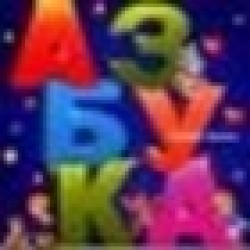 1.    Избрание совета МКД и его председателя.Совет МКД избирается в каждом МКД с количеством квартир более четырех, в случае если управление дома не осуществляется ТСЖ или кооперативом. Регистрация совета МКД в органах местного самоуправления или иных органах не осуществляется. Количество членов совета МКД устанавливается на общем собрании собственников. Количество членов может устанавливаться с учетом имеющегося в данном доме количества подъездов, этажей, квартир, если иное не установлено решением общего собрания.Из числа членов Совета МКД избирается председатель МКД.Если в течение года собственниками не принято решение об избрании Совета МКД и его председателя, орган местного самоуправления в трехмесячный срок должен созвать общее собрание собственников помещений для избрания Совета МКД и его председателя.2. Полномочия Совета МКД.Полномочия Совета МКД установлены ч. 5 ст. 161.1 ЖК РФ, например:- обеспечивает выполнение решений общего собрания собственников помещений в МКД,- выносит на общее собрание собственников предложения о порядке пользования общим имуществом, планирования и организации работ по его содержанию и ремонту, о порядке обсуждения проектов договоров, заключаемых собственниками помещений в доме в отношении общего имущества и предоставления коммунальных услуг,- представляет собственникам помещений в МКД предложения по вопросам планирования и организации управления МКД, содержания и ремонта общего имущества.-осуществляет контроль за оказанием услуг и выполнением работ по управлению МКД, содержанию и ремонту общего имущества, за качеством коммунальных услуг и другое.Кроме того, совет является субъектом общественного жилищного контроля (ч. 8 ст. 20 ЖК РФ).3. Полномочия председателя Совета МКД установлены ч. 8 ст. 161.1 ЖК РФ, например: - до принятия общим собранием собственников решения о заключении договора управления МКД вправе вступить в переговоры относительно условий договора, а при непосредственном управлении МКД собственниками вправе вступить в переговоры относительно условий договоров об оказания услуг по содержанию и (или) выполнению работ по ремонту общего имущества с лицами, осуществляющими соответствующие виды деятельности и об оказании коммунальных услуг;  - на основании доверенности, выданной собственниками, заключает договор управления МКД или договоры об оказании коммунальных услуг. По договору управления МКД приобретают права и становятся обязанными все собственники, предоставившие председателю совета МКД такие полномочия.- на основании доверенности осуществляет контроль за выполнением обязательств по заключенным договорам оказания услуг и (или) выполнения работ по содержанию и ремонту общего имущества, подписывает акты приемки работ по содержанию и текущему ремонту общего имущества, акты о нарушении нормативов качества или периодичности оказания работ по содержанию и ремонту общего имущества, акты о непредоставлении коммунальных услуг или предоставлении их ненадлежащего качества;- осуществляет принятие решений по вопросам, переданным на его рассмотрение решением общего собрания собственников и другое.Общее собрание собственников вправе принять решение о выплате вознаграждения членам совета МКД и председателю совета МКД. Такое решение должно содержать условия и порядок выплаты вознаграждения, а также порядок определения его размера.4. Совет многоквартирного дома действует до:● своего переизбрания;● избрания правления ТСЖ (в случае принятия решения о создании ТСЖ). Совет МКД подлежит переизбранию каждые два года, если иной срок не установлен решением общего собрания собственников. В случае ненадлежащего исполнения своих обязанностей совет МКД может быть досрочно переизбран общим собранием собственников.